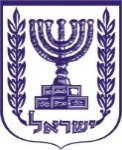 תוכן ענייניםטיוטת צו	2א. שם הצו המוצע	2ב. מטרת הצו המוצע והצורך בו	2ג. להלן נוסח טיוטת הצו המוצע:	2טיוטת צו תעריף המכס והפטורים ומס קנייה על טובין (תיקון מס'...), התשפ"ב-2021	3תיקון סעיף 10	3תיקון סעיף 12	3תיקון התוספת הראשונה	3תיקון התוספת העשירית	13מס על מלאי	13תחילה	14דברי הסבר	15טיוטת צושם הצו המוצעצו תעריף המכס והפטורים ומס קנייה על טובין (תיקון מס' ), התשפ"ב-2021מטרת הצו המוצע והצורך בו בהמשך להחלטת הממשלה מס' 236 מיום 1 באוגוסט 2021 שעניינה "קידום אורח חיים בריא", מוצע בצו זה להטיל מס קנייה על מיכלי משקאות מתוקים, על מיכלי מיצי פירות ועל תרכיזים ואבקות להכנת משקאות מתוקים. מוצע גם לבצע תיקונים נוספים הדרושים לצורך העניין, כגון הטלת מס על מלאי והצמדת סכום המס למדד המחירים לצרכן. להלן נוסח טיוטת הצו המוצע: טיוטת צו מטעם משרד האוצר: טיוטת צו תעריף המכס והפטורים ומס קנייה על טובין (תיקון מס'...), התשפ"ב-2021___ ב________ התש_______ (___ ב________ ____20) (חמ 3-1906-ת1)__________________אביגדור ליברמןשר האוצרדברי הסברכלליבשנים האחרונות, קיימת מגמת השמנה בקרב אזרחי ישראל , בדגש על אוכלוסיות חלשות ובעיקר בגילאים צעירים. מעבר לעלויות העתק המושתות על מערכת הבריאות כתוצאה ממגמה זו, להשמנה השלכות בריאותיות קשות.השמנת יתר נובעת מהרגלי תזונה בעייתיים, בהם צריכה מוגברת של סוכר, ממתיקים ורכיבים מזיקים אחרים. על פי מחקרים שונים בישראל רבים מהילדים בישראל שותים משקאות מתוקים וממותקים מדי יום. נתון זה מציב את ישראל גבוה בעולם בצריכת סוכר. נתוני משרד הבריאות מצביעים על משקאות מתוקים כמקור ל-30-40% מצריכת הסוכר המוסף (שאינו מצוי במזון באופן טבעי). מחקרים אפידמיולוגיים מעלים שצריכת סוכרים בצורתם הנוזלית גורמים לסיכון גדול יותר להתפתחות תסמונת מטבולית בהשוואה לסוכר מוצק. מחקרים אחרים, אשר עסקו בממתיקים מלאכותיים וטבעיים, מצאו שצריכת הממתיקים עוקפת את תהליכי הוויסות המטבוליים הטבעיים בגוף, המשפיעים על רמות שובע וצריכת מזון. כמו כן, היא משפיעה על שינויים בהרכב חיידקי המעי- מצב אשר עשוי לגרום להשמנה ועמידות לאינסולין. מחקרים מצביעים על כך שמיץ פירות מגדיל את הסיכוי לעלייה במשקל ולעמידות לאינסולין בהשוואה לפירות טבעיים הנאכלים בשלמותם.בשנים האחרונות בחרו מדינות רבות, ביניהן  פינלנד, בריטניה , מקסיקו, הונגריה וצרפת, להתמודד עם תופעת ההשמנה באמצעות מיסוי מזונות מזיקים ובפרט משקאות מתוקים. מחקרים שבחנו את האפקטיביות של מיסוי זה על הרגלי הצריכה של האזרחים מצאו כי ביכולתם להפחית משמעותית את צריכת המשקאות המזיקים, ובכך להביא בטווח הארוך לשיפור ניכר במצב הבריאותי של התושבים.בהתאם, ובהמשך להחלטת הממשלה מס' 236 מיום 1 באוגוסט 2021 שעניינה "קידום אורח חיים בריא", מוצע בצו זה להטיל מס קנייה על שתייה מתוקה מס קנייה על מיכלי משקאות מתוקים, על מיכלי מיצי פירות ועל תרכיזים ואבקות להכנת משקאות מתוקים, והכל כפי שיפורט להלן. תוספת הכנסות המדינה ממסים צפויה לעמוד על 400 מיליון שקלים חדשים. לסעיף 1מוצע לתקן את סעיף 10 לצו תעריף המכס והפטורים ומס קנייה על טובין (התשע"ז-2017) (להלן- צו התעריף) כך שמילוי ואריזה של משקאות מתוקים תיחשב לפעולת ייצור המחייבת בתשלום מס, אולם הכנת משקאות בבית אוכל לבקשת צרכן בעת מכירתם והכנת משקאות בעסק הסעדה לצורך הספקתם לצריכה מחוץ למקום הכנתם, למעט משקאות ארוזים מראש לשיווק קמעונאי, לא ייחשבו לפעולת ייצור המחייבת במס קנייה. לסעיף 2מוצע לתקן את סעיף 12 לצו התעריף כך שמס הקניה הקצוב המוטל על משקאות מתוקים יעודכן אחת לשנה בהתאם לשינויי מדד המחירים לצרכן.לסעיף 3מוצע לתקן את התוספת הראשונה לצו התעריף כך שיוטל מס קנייה על הטובין הבאים:לסעיף 4מוצע לתקן את התוספת העשירית לצו התעריף, כך שניתן יהיה לייבא במסגרת מכסה פטורה ממכס טובין המסווגים בפרט 20.09.89189 בהתאם להסכם מרקוסור. טובין אשר יסווגו לאחר התקנת הצו המוצע בפרט 20.09.89189 מסווגים כיום בפרט 20.09.8919, המופיע בתוספת העשירית, והתיקון המוצע יאפשר את המשך החלת הסכם הסחר לגבי טובין אלה. לסעיף 5מוצע לקבוע כי יוטל מס קנייה בגובה המס המוטל מכוח צו זה על מלאי של משקאות מתוקים החבים במס מכוח צו זה שיימצאו בידי סוחר ביום תחילתו של הצו, וזאת בתנאי שהמס האמור עולה על 10,000 ש"ח. לסעיף 6מוצע כי תחילתו של צו זה תהיה מיום כ"ו בחשון התשפ"ב (1 בנובמבר 2021).בתוקף סמכותי לפי סעיפים 3 ו-5 לפקודת תעריף המכס והפטורים, 1937, לפי סעיף 1 לחוק מסי מכס ובלו (שינוי התעריף), התש"ט-1949, ולפי סעיף 3 לחוק מס קנייה (טובין ושירותים), התשי"ב-1952, אני מצווה לאמור:בתוקף סמכותי לפי סעיפים 3 ו-5 לפקודת תעריף המכס והפטורים, 1937, לפי סעיף 1 לחוק מסי מכס ובלו (שינוי התעריף), התש"ט-1949, ולפי סעיף 3 לחוק מס קנייה (טובין ושירותים), התשי"ב-1952, אני מצווה לאמור:בתוקף סמכותי לפי סעיפים 3 ו-5 לפקודת תעריף המכס והפטורים, 1937, לפי סעיף 1 לחוק מסי מכס ובלו (שינוי התעריף), התש"ט-1949, ולפי סעיף 3 לחוק מס קנייה (טובין ושירותים), התשי"ב-1952, אני מצווה לאמור:בתוקף סמכותי לפי סעיפים 3 ו-5 לפקודת תעריף המכס והפטורים, 1937, לפי סעיף 1 לחוק מסי מכס ובלו (שינוי התעריף), התש"ט-1949, ולפי סעיף 3 לחוק מס קנייה (טובין ושירותים), התשי"ב-1952, אני מצווה לאמור:תיקון סעיף 10בסעיף 10 לצו תעריף המכס והפטורים ומס קנייה על טובין, התשע"ז-2017 (להלן- הצו העיקרי)- בסעיף 10 לצו תעריף המכס והפטורים ומס קנייה על טובין, התשע"ז-2017 (להלן- הצו העיקרי)- בסעיף 10 לצו תעריף המכס והפטורים ומס קנייה על טובין, התשע"ז-2017 (להלן- הצו העיקרי)- בסעיף 10 לצו תעריף המכס והפטורים ומס קנייה על טובין, התשע"ז-2017 (להלן- הצו העיקרי)- בטבלה, בסופה יבוא:בטבלה, בסופה יבוא:בטבלה, בסופה יבוא:בסופו יבוא:בסופו יבוא:בסופו יבוא:"על אף האמור, לעניין שורה (7) בטבלה, הפעולות הבאות לא ייחשבו לפעולת ייצור:"על אף האמור, לעניין שורה (7) בטבלה, הפעולות הבאות לא ייחשבו לפעולת ייצור:הכנת משקאות בבית אוכל לבקשת צרכן בעת מכירתם; לעניין זה "בית אוכל" משמעו עסק שבו מכינים ומגישים מזון המיועד בדרך כלל לאכילה במקום העסק ובסמוך למועד הכנתו, ובכלל זה בית קפה, מסעדה, מזנון ועסק של מזון מהיר;הכנת משקאות בעסק הסעדה לצורך הספקתם לצריכה מחוץ למקום הכנתם, למעט משקאות ארוזים מראש לשיווק קמעונאי"; תיקון סעיף 12בסעיף 12(ב) לצו העיקרי, לאחר "שבפרטים" יבוא " 20.09, 21.06, 22.02,".בסעיף 12(ב) לצו העיקרי, לאחר "שבפרטים" יבוא " 20.09, 21.06, 22.02,".בסעיף 12(ב) לצו העיקרי, לאחר "שבפרטים" יבוא " 20.09, 21.06, 22.02,".בסעיף 12(ב) לצו העיקרי, לאחר "שבפרטים" יבוא " 20.09, 21.06, 22.02,".תיקון התוספת הראשונהבתוספת הראשונה לצו העיקרי-בתוספת הראשונה לצו העיקרי-בתוספת הראשונה לצו העיקרי-בתוספת הראשונה לצו העיקרי-בכללים לחלק 4, בסופם יבוא:בכללים לחלק 4, בסופם יבוא:בכללים לחלק 4, בסופם יבוא:"כללים נוספים (ישראליים)"כללים נוספים (ישראליים)1. בסעיפים הישראליים החבים במס שבפרטים 20.09, 21.06 ו-22.02 , "סוכר" משמעו סך כל החד - סוכרים והדו - סוכרים הנמצאים במוצר שסיווגם 17.01, 17.02, 17.03 ";1. בסעיפים הישראליים החבים במס שבפרטים 20.09, 21.06 ו-22.02 , "סוכר" משמעו סך כל החד - סוכרים והדו - סוכרים הנמצאים במוצר שסיווגם 17.01, 17.02, 17.03 ";בפרט 20.09-בפרט 20.09-בפרט 20.09-בסעיפים 1111, 1119 ו-1120, בטור ד', במקום האמור יבוא "4.2 ש"ח לליטר";בסעיפים 1111, 1119 ו-1120, בטור ד', במקום האמור יבוא "4.2 ש"ח לליטר";בסעיפים 1130, 1140, 1190, 1210 ו-1290, בטור ד', במקום האמור יבוא "0.7 ש"ח לליטר";בסעיפים 1130, 1140, 1190, 1210 ו-1290, בטור ד', במקום האמור יבוא "0.7 ש"ח לליטר";בסעיפים 1911, 1919 ו-1990, בטור ד', במקום האמור יבוא "4.2 ש"ח לליטר";בסעיפים 1911, 1919 ו-1990, בטור ד', במקום האמור יבוא "4.2 ש"ח לליטר";בסעיפים 2121, 2129, 2131 ו-2133, בטור ד', במקום האמור יבוא "0.7 ש"ח לליטר";בסעיפים 2121, 2129, 2131 ו-2133, בטור ד', במקום האמור יבוא "0.7 ש"ח לליטר";בסעיפים 2911, 2912, 2913, 2914, 2980, 2990, בטור ד', במקום האמור יבוא "4.2 ש"ח לליטר";בסעיפים 2911, 2912, 2913, 2914, 2980, 2990, בטור ד', במקום האמור יבוא "4.2 ש"ח לליטר";בסעיפים 3110 ו-3190, בטור ד', במקום האמור יבוא "0.7 ש"ח לליטר";בסעיפים 3110 ו-3190, בטור ד', במקום האמור יבוא "0.7 ש"ח לליטר";בסעיפים 3911, 3919 ו-3990, בטור ד', במקום האמור יבוא "4.2 ש"ח לליטר";בסעיפים 3911, 3919 ו-3990, בטור ד', במקום האמור יבוא "4.2 ש"ח לליטר";בסעיף 4100, בטור ד', במקום האמור יבוא "0.7 ש"ח לליטר";בסעיף 4100, בטור ד', במקום האמור יבוא "0.7 ש"ח לליטר";בסעיף 4900, בטור ד', במקום האמור יבוא "4.2 ש"ח לליטר";בסעיף 4900, בטור ד', במקום האמור יבוא "4.2 ש"ח לליטר";בסעיף 6110, בטור ד', במקום האמור יבוא "0.7 ש"ח לליטר";בסעיף 6110, בטור ד', במקום האמור יבוא "0.7 ש"ח לליטר";בסעיף 6120-בסעיף 6120-בטור ב', במקום "ליטר" יבוא "ליטרים";בטור ד', במקום האמור יבוא "0.7 ש"ח לליטר";בסעיף 6190, בטור ד', במקום האמור יבוא "0.7 ש"ח לליטר";בסעיף 6190, בטור ד', במקום האמור יבוא "0.7 ש"ח לליטר";בסעיפים  6920 ו-6990, בטור ד', במקום האמור יבוא "4.2 ש"ח לליטר";בסעיפים  6920 ו-6990, בטור ד', במקום האמור יבוא "4.2 ש"ח לליטר";בסעיפים 7110 ו- 7190, בטור ד', במקום האמור יבוא "0.7 ש"ח לליטר";בסעיפים 7110 ו- 7190, בטור ד', במקום האמור יבוא "0.7 ש"ח לליטר";בסעיפים 7931, 7939, 7990, 8111 ו- 8119,  בטור ד', במקום האמור יבוא "4.2 ש"ח לליטר";בסעיפים 7931, 7939, 7990, 8111 ו- 8119,  בטור ד', במקום האמור יבוא "4.2 ש"ח לליטר";בסעיף 8190, בטור ד', במקום האמור יבוא "0.7 ש"ח לליטר";בסעיף 8190, בטור ד', במקום האמור יבוא "0.7 ש"ח לליטר";בסעיפים  8911, 8912, 8913, 8914, 8915, 8916 ו-8917, בטור ד', במקום האמור יבוא "4.2 ש"ח לליטר";בסעיפים  8911, 8912, 8913, 8914, 8915, 8916 ו-8917, בטור ד', במקום האמור יבוא "4.2 ש"ח לליטר";במקום סעיף 8918 יבוא:במקום סעיף 8918 יבוא:בסעיף 8919, בטור ד', במקום האמור יבוא "4.2 ש"ח לליטר";בסעיף 8919, בטור ד', במקום האמור יבוא "4.2 ש"ח לליטר";במקום סעיף  8930 יבוא:במקום סעיף  8930 יבוא:במקום סעיף 8990 יבוא:במקום סעיף 8990 יבוא:בסעיף 9011, בטור ד', במקום האמור יבוא "4.2 ש"ח לליטר";בסעיף 9011, בטור ד', במקום האמור יבוא "4.2 ש"ח לליטר";בסעיפים 9019ו- 9020, בטור ד', במקום האמור יבוא "0.7 ש"ח לליטר";בסעיפים 9019ו- 9020, בטור ד', במקום האמור יבוא "0.7 ש"ח לליטר";במקום סעיף 9030 יבוא:במקום סעיף 9030 יבוא:בסעיף 9090, בטור ד', במקום האמור יבוא "0.7 ש"ח לליטר";בסעיף 9090, בטור ד', במקום האמור יבוא "0.7 ש"ח לליטר";בפרט 21.06- בפרט 21.06- בפרט 21.06- במקום סעיף 9050 יבוא:במקום סעיף 9050 יבוא:במקום סעיף 9095 יבוא:במקום סעיף 9095 יבוא:במקום סעיף 9096 יבוא:במקום סעיף 9096 יבוא:סעיף 9097 יימחק;סעיף 9097 יימחק;במקום סעיף 9098 יבוא:במקום סעיף 9098 יבוא:בפרט 22.02-בפרט 22.02-בפרט 22.02-במקום פרט משנה 1000 יבוא:במקום פרט משנה 1000 יבוא:במקום סעיף 9100 יבוא:במקום סעיף 9100 יבוא:במקום סעיף 9990 יבוא:במקום סעיף 9990 יבוא:במקום סעיף 9990 יבוא:תיקון התוספת העשיריתבתוספת העשירית לצו העיקרי, ברשימה ב', בטור א', אחרי "20.09.8190" יבוא "20.09.89189".בתוספת העשירית לצו העיקרי, ברשימה ב', בטור א', אחרי "20.09.8190" יבוא "20.09.89189".בתוספת העשירית לצו העיקרי, ברשימה ב', בטור א', אחרי "20.09.8190" יבוא "20.09.89189".בתוספת העשירית לצו העיקרי, ברשימה ב', בטור א', אחרי "20.09.8190" יבוא "20.09.89189".מס על מלאיעל משקאות מתוקים בהם שיעור הסוכר גבוה או שווה ל-5 גרם ל-100 מ"ל משקה הנמצאים ביום התחילה בידי סוחר, כמלאי לצורך עסקו, יוטל מס בסכום של 1.3 שקלים חדשים לליטר; על משקאות מתוקים בהם שיעור הסוכר גבוה או שווה ל-5 גרם ל-100 מ"ל משקה הנמצאים ביום התחילה בידי סוחר, כמלאי לצורך עסקו, יוטל מס בסכום של 1.3 שקלים חדשים לליטר; על משקאות מתוקים בהם שיעור הסוכר גבוה או שווה ל-5 גרם ל-100 מ"ל משקה הנמצאים ביום התחילה בידי סוחר, כמלאי לצורך עסקו, יוטל מס בסכום של 1.3 שקלים חדשים לליטר; על משקאות מתוקים בהם שיעור הסוכר גבוה או שווה ל-5 גרם ל-100 מ"ל משקה הנמצאים ביום התחילה בידי סוחר, כמלאי לצורך עסקו, יוטל מס בסכום של 1.3 שקלים חדשים לליטר; על תרכיז להכנת משקאות מתוקים בהם שיעור הסוכר גבוה או שווה ל-5 גרם ל-100 מ"ל משקה הנמצאים ביום התחילה בידי סוחר כמלאי לצורך עסקו, יוטל מס בסכום של 7.8 שקלים חדשים לליטר להכנת משקה מתוק;על תרכיז להכנת משקאות מתוקים בהם שיעור הסוכר גבוה או שווה ל-5 גרם ל-100 מ"ל משקה הנמצאים ביום התחילה בידי סוחר כמלאי לצורך עסקו, יוטל מס בסכום של 7.8 שקלים חדשים לליטר להכנת משקה מתוק;על תרכיז להכנת משקאות מתוקים בהם שיעור הסוכר גבוה או שווה ל-5 גרם ל-100 מ"ל משקה הנמצאים ביום התחילה בידי סוחר כמלאי לצורך עסקו, יוטל מס בסכום של 7.8 שקלים חדשים לליטר להכנת משקה מתוק;על תרכיז להכנת משקאות מתוקים בהם שיעור הסוכר גבוה או שווה ל-5 גרם ל-100 מ"ל משקה הנמצאים ביום התחילה בידי סוחר כמלאי לצורך עסקו, יוטל מס בסכום של 7.8 שקלים חדשים לליטר להכנת משקה מתוק; על אבקה להכנת משקאות מתוקים בהם שיעור הסוכר גבוה או שווה ל-5 גרם  ל-100 גרם אבקה הנמצאים ביום התחילה בידי סוחר כמלאי לצורך עסקו, יוטל מס בסכום של 7.8 שקלים חדשים לקילוגרם; על אבקה להכנת משקאות מתוקים בהם שיעור הסוכר גבוה או שווה ל-5 גרם  ל-100 גרם אבקה הנמצאים ביום התחילה בידי סוחר כמלאי לצורך עסקו, יוטל מס בסכום של 7.8 שקלים חדשים לקילוגרם; על אבקה להכנת משקאות מתוקים בהם שיעור הסוכר גבוה או שווה ל-5 גרם  ל-100 גרם אבקה הנמצאים ביום התחילה בידי סוחר כמלאי לצורך עסקו, יוטל מס בסכום של 7.8 שקלים חדשים לקילוגרם; על אבקה להכנת משקאות מתוקים בהם שיעור הסוכר גבוה או שווה ל-5 גרם  ל-100 גרם אבקה הנמצאים ביום התחילה בידי סוחר כמלאי לצורך עסקו, יוטל מס בסכום של 7.8 שקלים חדשים לקילוגרם;על משקאות מתוקים בהם שיעור הסוכר נמוך מ-5 גרם ל-100 מ"ל משקה , משקאות מתוקים המכילים חומר ממתיק אחר, וכן מיצי פירות בהם שיעור הסוכר גבוה מ-5 גרם ל-100 מ"ל משקה הנמצאים ביום התחילה בידי סוחר כמלאי לצורך עסקו, יוטל מס בסכום של 0.7 שקלים חדשים לליטר;על משקאות מתוקים בהם שיעור הסוכר נמוך מ-5 גרם ל-100 מ"ל משקה , משקאות מתוקים המכילים חומר ממתיק אחר, וכן מיצי פירות בהם שיעור הסוכר גבוה מ-5 גרם ל-100 מ"ל משקה הנמצאים ביום התחילה בידי סוחר כמלאי לצורך עסקו, יוטל מס בסכום של 0.7 שקלים חדשים לליטר;על משקאות מתוקים בהם שיעור הסוכר נמוך מ-5 גרם ל-100 מ"ל משקה , משקאות מתוקים המכילים חומר ממתיק אחר, וכן מיצי פירות בהם שיעור הסוכר גבוה מ-5 גרם ל-100 מ"ל משקה הנמצאים ביום התחילה בידי סוחר כמלאי לצורך עסקו, יוטל מס בסכום של 0.7 שקלים חדשים לליטר;על משקאות מתוקים בהם שיעור הסוכר נמוך מ-5 גרם ל-100 מ"ל משקה , משקאות מתוקים המכילים חומר ממתיק אחר, וכן מיצי פירות בהם שיעור הסוכר גבוה מ-5 גרם ל-100 מ"ל משקה הנמצאים ביום התחילה בידי סוחר כמלאי לצורך עסקו, יוטל מס בסכום של 0.7 שקלים חדשים לליטר;על תרכיז להכנת משקאות מתוקים בהם שיעור הסוכר נמוך מ-5 גרם ל-100 מ"ל משקה, משקאות מתוקים המכילים חומר ממתיק אחר, וכן מיצי פירות להכנת משקה מתוק בהם שיעור הסוכר גבוה מ-5 גרם ל-100 מ"ל משקה הנמצאים ביום התחילה בידי סוחר כמלאי לצורך עסקו, יוטל מס בסכום של 4.2 שקלים חדשים לליטר להכנת משקה מתוק;על תרכיז להכנת משקאות מתוקים בהם שיעור הסוכר נמוך מ-5 גרם ל-100 מ"ל משקה, משקאות מתוקים המכילים חומר ממתיק אחר, וכן מיצי פירות להכנת משקה מתוק בהם שיעור הסוכר גבוה מ-5 גרם ל-100 מ"ל משקה הנמצאים ביום התחילה בידי סוחר כמלאי לצורך עסקו, יוטל מס בסכום של 4.2 שקלים חדשים לליטר להכנת משקה מתוק;על תרכיז להכנת משקאות מתוקים בהם שיעור הסוכר נמוך מ-5 גרם ל-100 מ"ל משקה, משקאות מתוקים המכילים חומר ממתיק אחר, וכן מיצי פירות להכנת משקה מתוק בהם שיעור הסוכר גבוה מ-5 גרם ל-100 מ"ל משקה הנמצאים ביום התחילה בידי סוחר כמלאי לצורך עסקו, יוטל מס בסכום של 4.2 שקלים חדשים לליטר להכנת משקה מתוק;על תרכיז להכנת משקאות מתוקים בהם שיעור הסוכר נמוך מ-5 גרם ל-100 מ"ל משקה, משקאות מתוקים המכילים חומר ממתיק אחר, וכן מיצי פירות להכנת משקה מתוק בהם שיעור הסוכר גבוה מ-5 גרם ל-100 מ"ל משקה הנמצאים ביום התחילה בידי סוחר כמלאי לצורך עסקו, יוטל מס בסכום של 4.2 שקלים חדשים לליטר להכנת משקה מתוק;על אבקה להכנת משקאות מתוקים בהם שיעור הסוכר נמוך מ-5 גרם ל-100 גרם אבקה, משקאות מתוקים המכילים חומר ממתיק אחר, וכן מיצי פירות בהם שיעור הסוכר גבוה מ-5 גרם ל-100 מ"ל משקה הנמצאים ביום התחילה בידי סוחר כמלאי לצורך עסקו, יוטל מס בסכום של 4.2 שקלים חדשים לקילוגרם;על אבקה להכנת משקאות מתוקים בהם שיעור הסוכר נמוך מ-5 גרם ל-100 גרם אבקה, משקאות מתוקים המכילים חומר ממתיק אחר, וכן מיצי פירות בהם שיעור הסוכר גבוה מ-5 גרם ל-100 מ"ל משקה הנמצאים ביום התחילה בידי סוחר כמלאי לצורך עסקו, יוטל מס בסכום של 4.2 שקלים חדשים לקילוגרם;על אבקה להכנת משקאות מתוקים בהם שיעור הסוכר נמוך מ-5 גרם ל-100 גרם אבקה, משקאות מתוקים המכילים חומר ממתיק אחר, וכן מיצי פירות בהם שיעור הסוכר גבוה מ-5 גרם ל-100 מ"ל משקה הנמצאים ביום התחילה בידי סוחר כמלאי לצורך עסקו, יוטל מס בסכום של 4.2 שקלים חדשים לקילוגרם;על אבקה להכנת משקאות מתוקים בהם שיעור הסוכר נמוך מ-5 גרם ל-100 גרם אבקה, משקאות מתוקים המכילים חומר ממתיק אחר, וכן מיצי פירות בהם שיעור הסוכר גבוה מ-5 גרם ל-100 מ"ל משקה הנמצאים ביום התחילה בידי סוחר כמלאי לצורך עסקו, יוטל מס בסכום של 4.2 שקלים חדשים לקילוגרם;מס לפי סעיפים קטנים (א) עד (ו) לא יחול על סוחר שסך כל המס האמור, החל על כל הטובין המפורטים בסעיפים קטנים (א) עד (ו) המצויים בידו ביום התחילה כמלאי לצורך עסקו, אינו עולה על 10,000 שקלים חדשים.מס לפי סעיפים קטנים (א) עד (ו) לא יחול על סוחר שסך כל המס האמור, החל על כל הטובין המפורטים בסעיפים קטנים (א) עד (ו) המצויים בידו ביום התחילה כמלאי לצורך עסקו, אינו עולה על 10,000 שקלים חדשים.מס לפי סעיפים קטנים (א) עד (ו) לא יחול על סוחר שסך כל המס האמור, החל על כל הטובין המפורטים בסעיפים קטנים (א) עד (ו) המצויים בידו ביום התחילה כמלאי לצורך עסקו, אינו עולה על 10,000 שקלים חדשים.מס לפי סעיפים קטנים (א) עד (ו) לא יחול על סוחר שסך כל המס האמור, החל על כל הטובין המפורטים בסעיפים קטנים (א) עד (ו) המצויים בידו ביום התחילה כמלאי לצורך עסקו, אינו עולה על 10,000 שקלים חדשים.בסעיף זה-בסעיף זה-בסעיף זה-בסעיף זה-"יום התחילה"- יום תחילתו של צו זה לפי סעיף 5;"יום התחילה"- יום תחילתו של צו זה לפי סעיף 5;"יום התחילה"- יום תחילתו של צו זה לפי סעיף 5;" משקאות מתוקים"- טובין חבי מס שסיווגם בפרטים 20.09, 21.06 או 22.02 לתוספת הראשונה לצו העיקרי כנוסחם בצו זה." משקאות מתוקים"- טובין חבי מס שסיווגם בפרטים 20.09, 21.06 או 22.02 לתוספת הראשונה לצו העיקרי כנוסחם בצו זה." משקאות מתוקים"- טובין חבי מס שסיווגם בפרטים 20.09, 21.06 או 22.02 לתוספת הראשונה לצו העיקרי כנוסחם בצו זה.תחילהתחילתו של צו זה ביום כ"ו בחשון התשפ"ב (1 בנובמבר 2021). תחילתו של צו זה ביום כ"ו בחשון התשפ"ב (1 בנובמבר 2021). תחילתו של צו זה ביום כ"ו בחשון התשפ"ב (1 בנובמבר 2021). תחילתו של צו זה ביום כ"ו בחשון התשפ"ב (1 בנובמבר 2021). סוג משקהמס שקלי לליטר משקהמס שקלי לליטר תרכיזמס שקלי לקילוגרם אבקה להכנת משקהמשקאות מתוקים בהם שיעור הסוכר גבוה או שווה ל-5 גרם ל-100 מ"ל משקה1.3 ש"ח לליטר7.8 ש"ח לליטר7.8 ש"ח לקילוגרםמשקאות מתוקים בהם שיעור הסוכר נמוך מ-5 גרם ל-100 מ"ל משקה, משקאות מתוקים המכילים חומר ממתיק אחר, וכן מיצי פירות בהם שיעור הסוכר גבוה מ-5 גרם ל-100 מ"ל משקה0.7 ש"ח לליטר4.2 ש"ח לליטר4.2 ש"ח לקילוגרם